Īpašuma ,,Indrāni”, zemes vienība ar kadastra apzīmējumu  7076 008 0328, Mētrienas  pagastā, Madonas novadā, iznomāšanaNekustamā īpašuma nomas maksa 67,00 EUR (sešdesmit septiņi eiro 00 centi) gadā. Nekustamā īpašuma nomas maksa  noteikta pamatojoties uz Madonas novada pašvaldības domes 20.04.2021. lēmumu Nr.156 (protokols Nr.9,16.p.) “Par lauksaimniecības zemes nomas pakalpojuma maksas cenrāža apstiprināšanu”. Nomas maksa norādīta bez pievienotās vērtības nodokļa.Iznomāšanas mērķis – lauksaimniecība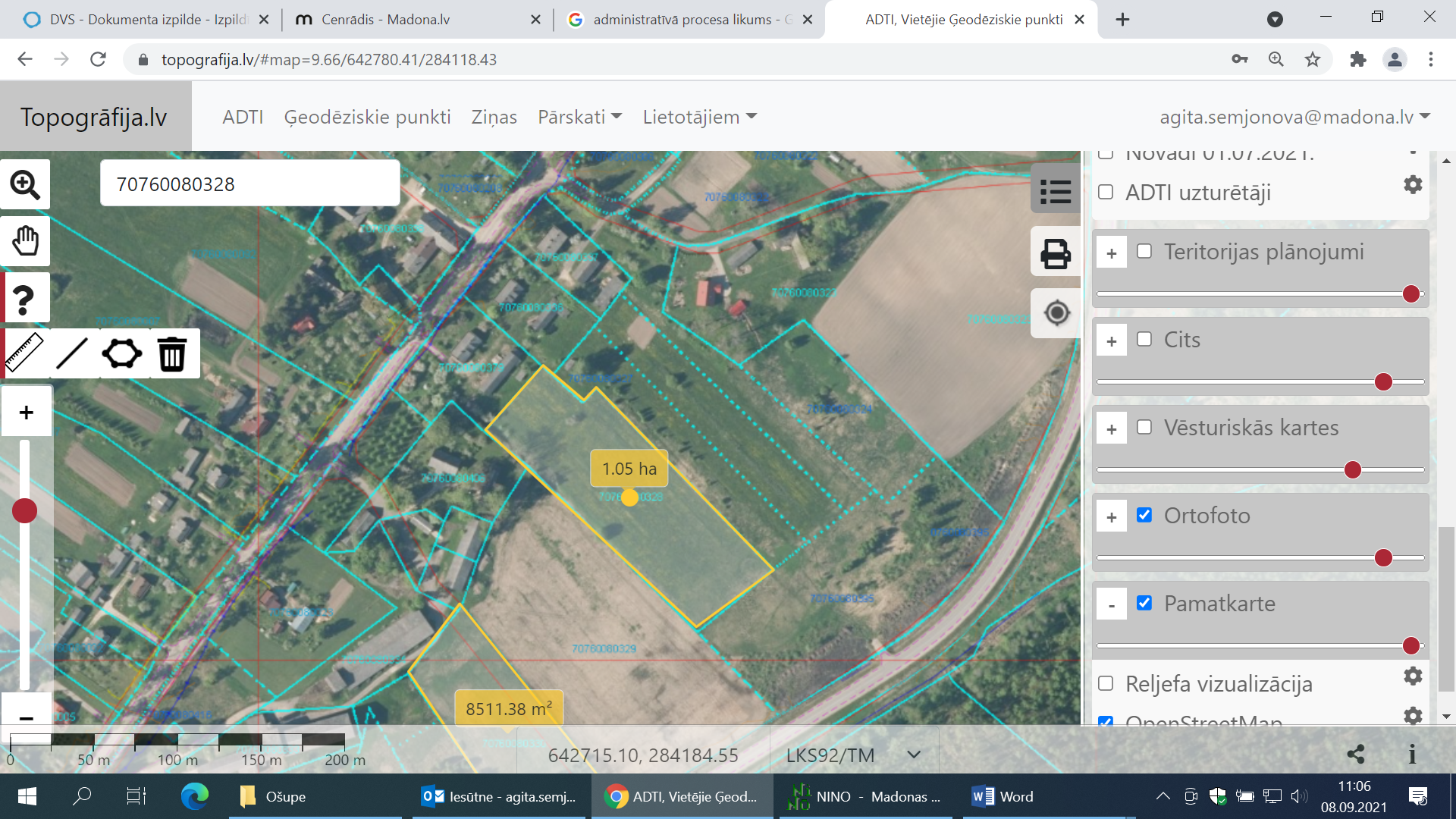 Neapbūvēts zemesgabals: platība 1,05 haNekustamā īpašuma sastāvs: sastāv no  zemes vienības  ar kadastra apzīmējumu 7076 008 0328Statuss: Pašvaldībai piekritīga zeme  Lietošanas mērķis-  zeme, uz kuras galvenā  saimnieciskā darbība ir  lauksaimniecība.Apgrūtinājumi: nav noteikti